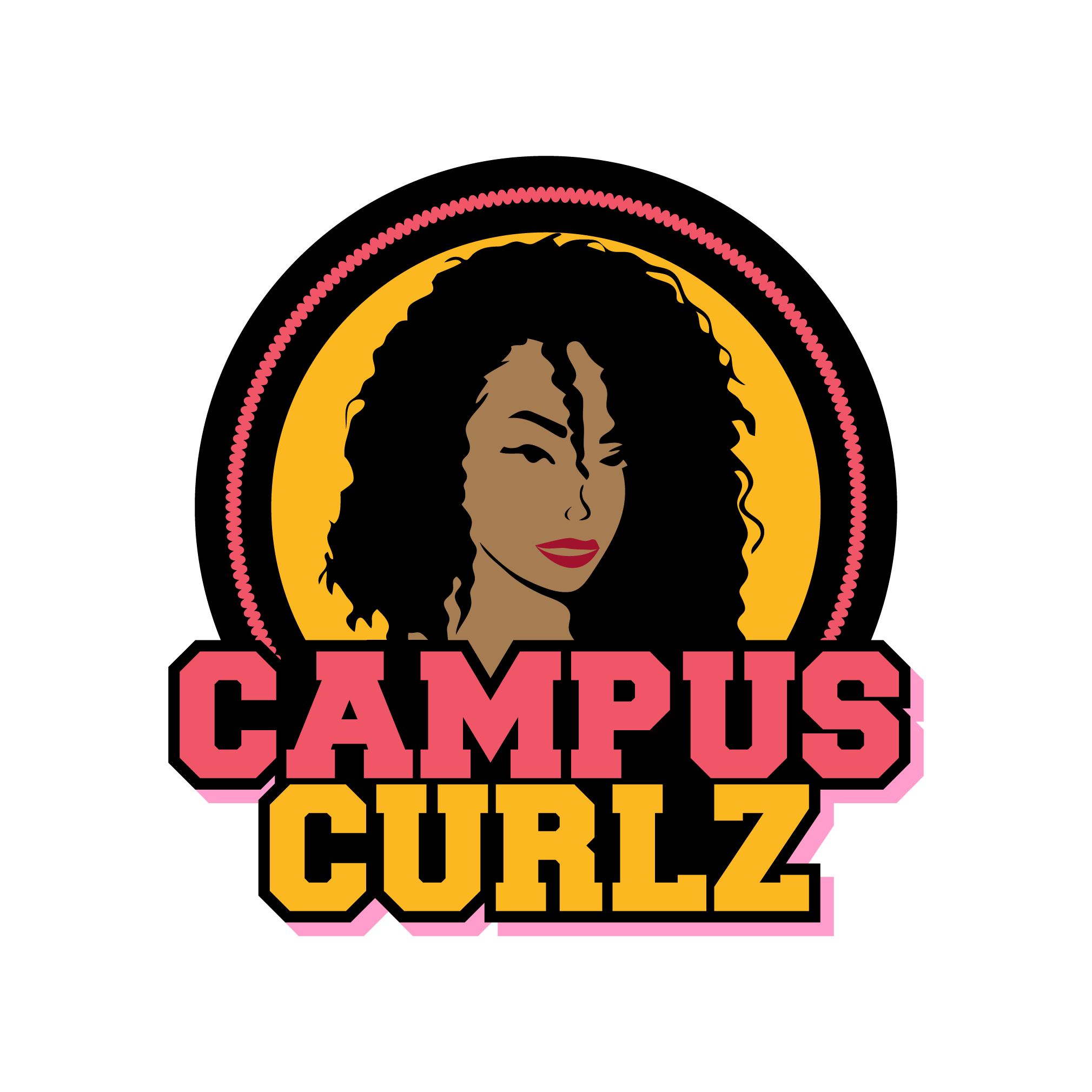 Event Summary FormPlease fill out each sections in its entirety and submit form to the Second Curl Ambassador at (email address) and CC Campus Curlz chapter at (chapter email address)  no later than 1 week after your event.Name: Committee: Position: Title of Event: Purpose of Event: . Date of Event: Time of Event: Location of Event: Turn Out: Improvements: 